 МУНИЦИПАЛЬНОЕ  БЮДЖЕТНОЕ ДОШКОЛЬНОЕ ОБРАЗОВАТЕЛЬНОЕ УЧРЕЖДЕНИЕ ЦЕНТР РАЗВИТИЯ РЕБЕНКА - ДЕТСКИЙ САД № 69 «ЗОЛОТОЙ КЛЮЧИК» «Добро» и «зло» в русских народных сказкахКонсультация для родителей Подготовила: Воспитатель  МБДОУ№69 «Золотой  ключик» Арушанян  Р.Р.г.о. Мытищи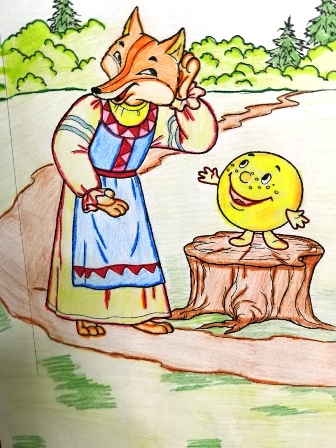 «Добро» и «зло» в русских народных сказкахКонсультация для родителей 
              Сказка -  один   из  видов  устного  народного  творчества. «Сказка  –  повествовательное,  народно - поэтическое  произведение  о вымышленных   лицах   и   событиях,  преимущественно  с  участием  волшебных,  фантастических  сил», -  читаем   мы  в  Толковом   словаре  русского   языка   С.И.Ожегова.         Само  название  «Сказка»  возникло  далеко  не сразу.  Вначале  в  Древней   Руси  появились  произведения ,  которые   рассказывались   для  развлечения,   они   назывались   байками   (от  слова   «баить»   -  говорить).А   сказками   назывались   документы,   в  которых   сообщались   различные  сведения   о   количестве   и   составе   населения.Впервые   термин   «сказка»   в   современном   значении   был   употреблён  в   1649 году.   Очень  быстро его  значение  перешло  только на волшебные, сказки, в  основе  сюжета  которых  были   фантастические  приключения или  подвиги главного героя.         Мир   сказок  удивителен.  Только  в  сказках  на  каждом  шагу  -  чудеса  и  волшебство,  там   можно  встретить  принцессу,  говорящих  зверей  и  даже  самую  настоящую  Бабу Ягу!         Сказки  входят  в  жизнь  человека  в  раннем  детстве  и  остаются  с  ним  на  всю  жизнь.         В волшебных сказках светлому миру положительных героев и их помощников противостоят враждебные им тёмные силы сказочного царства,  которые являются представлением народа о зле и коварстве.   Но особенно ярко выражалась в волшебных  сказках любовь народа к Родине, мечта о стране, где побеждают  зло и несправедливость, а царят там мирная жизнь и труд. В данной исследовательской работе рассмотрен вопрос о добре и зле в русских народных сказках на примере образов Ивана-царевича и Бабы-Яги.       Итак «добро и зло» - является главным моральным понятием в жизни. Добром считают нравственную ценность, которую относят к образцу человеческих отношений и поступков. Противоположностью добра считается зло, которое нужно исправить или вообще удалить. Зло нельзя причинять или вообще допускать – вот главная задача морального поведения человека.
        Русские народные сказки дают возможность, лучше, узнать о сложном мире, находясь еще маленьким ребенком. А для подрастающего поколения граница между добром и злом должна быть четкой и ясной. Именно так дети смогут разглядеть, что плохо, а что хорошо.
       В народных сказках зло и добро всегда выглядят ярко, их очень хорошо заметно. При этом все плохие и злые персонажи никогда не могут исправиться, они просто-напросто оказываются побежденными и униженными, то есть – ни с чем. Тот, кто несет с собой зло, в конце концов, обязательно будет наказан. А добро, наоборот, будет хорошо вознаграждено и получит все, а может даже и больше.
       Вот почему каждая русская сказка наводит пример противостояния добра и зла. Какими бы не были злые герои, их всегда побеждают сильные, смекалистые, удачливые и просто добрые персонажи. Все это благодаря их нему доброму сердцу,  жалости к другим беззащитным персонажам, которым необходима помощь. Добрым героям помогают все, даже птицы и звери. Вот яркие примеры: Ивану царевичу помогал Серый волк, а заяц, рак и утка оказали помощь в поисках иголки, чтобы победить злого Кощея и спасти Василису.
         На протяжении многих веков русский народ производил устное народное творчество, в котором закладывалась народная мудрость, свое стремление и надежду. Русская народная сказка – это не только развлечение, скрашивающее долгий вечер, а еще и урок как должен вести себя человек и к чему он должен стремиться.        Книга с Русскими народными сказками является самой любимой, как для детей, так и для взрослых. Она – проста, добра и светла. В ней исключено место для предательства, фальши и лжи. Каждый злой поступок получает заслуженное наказание.
      Народные сказки пишутся в принципе для детей, что бы подрастающее поколение впитывало в себя важные моменты и уроки, которые скрыты в сказочных героях и их забавных приключениях. Но и многим взрослым они тоже приходятся по душе.        В сказках всегда добро побеждает зло. За добрые поступки каждый будет награжден. Наверное, немного найдется людей, которые скажут, что не помнят ни одного сказочного персонажа. Это из-за того, что фольклор пропитан душой всего русского народа.
      Рассмотрим зло в народных сказках, которое всегда изображалось безобразным и страшным.
      Зло имеет непобедимую силу и власть, навеивает на всех героев страх и подавляемость. Создает чувство полной беззащитности. Злой персонаж, наделенный магическими способностями, всегда имел безобразную, не очень приятную, отталкивающую от себя внешность. Но благодаря уму, смелости, доблести и отваги, сказочным героям все-таки удаётся его победить
      Русский  народ,   достаточно интересно изображал понятия «добро и зло». Есть два типа сказочных героев - отрицательные и положительные. 
В нашем русском фольклоре злые персонажи всегда точно противопоставляются добрым.  В сказках нет героев, которые на половину плохие или немножко хорошие. Они либо от самого начала темные, злые завистливые, либо же полностью светлые, добрые, великодушные, сочувствующие другим персонажам. 
      Когда ребенок слушает сказку, то он практически сразу определяет для себя доброго героя для подражания, на кого он хочет быть похожим. Вот таким простым образом устное народное творчество закладывало в ребенке понятие зла и добра, что плохо, а что хорошо.       В  современном  мире  проблема  добра  и  зла  очень  актуальна.  В  нашей  жизни  не  хватает  доброты  и  бескорыстия.  Этому  есть  множество  примеров:  брошенные  собаки  и  кошки  на  улицах  городов  и  посёлков,  преступления  людей,  войны.  А  ведь  люди  должны  быть  людьми:  делать  добро  для  других,   беречь  животных  и  нашу  планету,  помогать  всем.        Читая  русские  народные  сказки,  понятно,  что  народ  уже  в  глубокой  древности  размышлял  об  этой  проблеме  и  создавал  вымышленные  истории  со  счастливым  концом  и  обязательной  победе  добра  над  злом.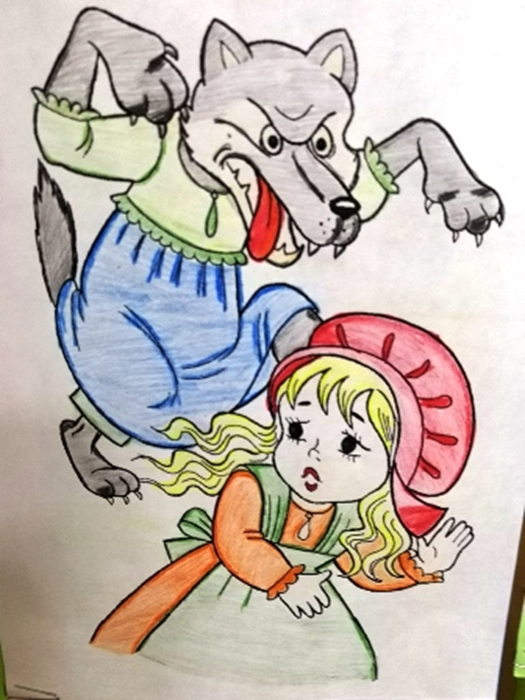 